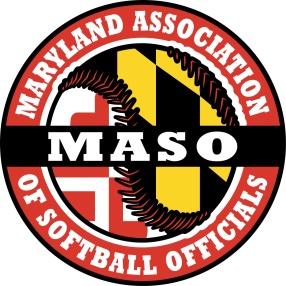 Maryland Association of Softball Officialswww.masosoftball.org      Registration Form 2024____ Change in Telephone Number/s                   ______Change in email address E-Mail:  ___________________________________________________________________________________(Please print clearly)Name:  __________________________________		Home Phone:  __________________________Address:  _________________________________		Cell Phone:  ____________________________City/State/Zip:  _____________________________		Work Phone:  ___________________________MASO Dues:  $60.00 							Mail check or money order along with the signed registration form to Ken Olga (address at bottom of this page).  A $25 fee will be charged for each returned check due to insufficient funds.  Or, Venmo dues to Ken-MASO.  If you choose to Venmo dues, you MUST mail signed registration form to Ken.  Payment is due by 2/20/24.  A late charge of $20.00 will be charged for dues received after 2/20/23.IMPORTANT CHANGE:  MPSSAA Dues will be paid through www.dragonflymax.com.  Do not mail MPSSAA dues to MASO.  2022-23 MPSSAA Registration and Certification Fee Increase• MPSSAA registration fee for an official who is registered to officiate one sport is $40.00.• MPSSAA registration fee for an official who is registering to officiate additional sports will be $40.00 for the first sport and $20.00 each per additional sport.Please Note:  MPSSAA dues are not refundable. If you choose to officiate the same sport for more than one board, you only need to pay MPSSAA dues to your primary board.  List all high school softball boards you will be working with including MASO.  Put them in order of preference with the #1 being your primary board which you pay dues.  Primary Board (MPSSAA dues paid) ___________________________________Secondary Board __________________________________________________Additional Boards __________________________________________________This form is for the purpose of registration only.  It is not intended to be a commitment or an assignment to any game.  Assignments may be changed by the assigner, or an official may be removed from a game by the assigner if such removal is deemed to be in the best interest of the official, an institution, the assigner, or MASO.  The official agrees to serve as an independent contractor for game assignments and agrees that he/she shall not hold any institution, the assigner, or MASO liable for any damages or injuries he/she may suffer arising out of any participation as an official or traveling to and from contest site.___________________________________Sign and Date Unsigned/Undated forms will not be accepted.